Приложение №_____________договору №_____________________________от «___»________20__г.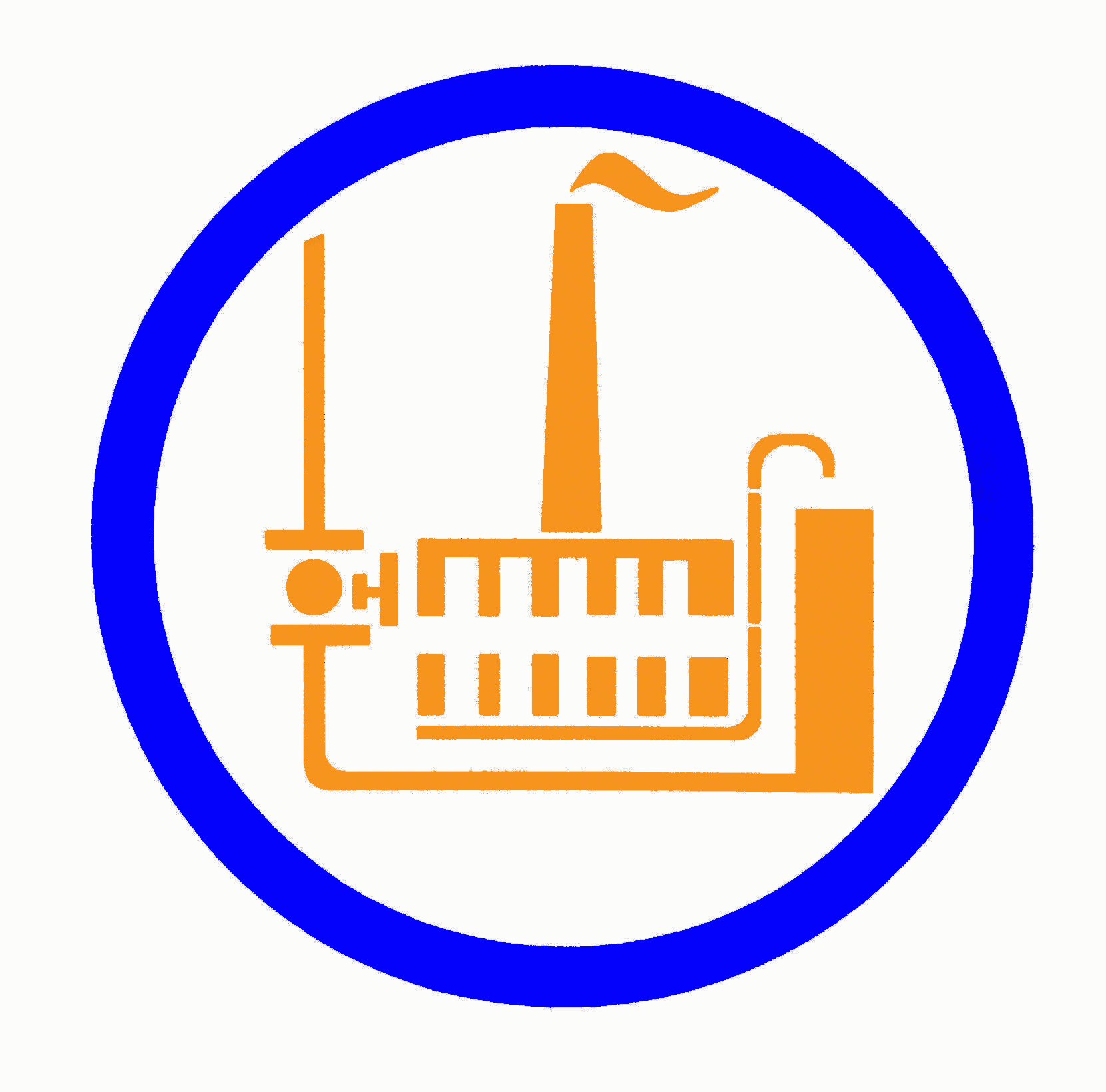 УТВЕРЖДАЮ:Технический директор АО «АТЭК»___________________В. А. Харченко«____»______________2018г.СОГЛАСОВАНО:Главный инженер филиалаАО «АТЭК»«Краснодартеплоэнерго»____________________А. А. Палатов«___»______________2018г.Техническое заданиена разработку проектной документации по объекту:«Реконструкция участков тепловых сетей от ТК-1 до ТК-2, от ТК-2 до ТК-2б, от ТК-2б доТК-3, от ТК-3 до ТК-4, от ТК-4 до ТК-5, от ТК-5 (ТК-5А) до ТК-6, от ТК-6 до ТК-7.Источник КМР»Составил:Заместитель главного инженерафилиала АО «АТЭК»«Краснодартеплоэнерго»								Е.С. КозловЗаместитель начальника ОКСАО «АТЭК»										П.О. Долгарев№ п/пОсновные положение для выполнения работСостав работ1.ОБЩИЕ ДАННЫЕ1.ОБЩИЕ ДАННЫЕ1.ОБЩИЕ ДАННЫЕ1.1Основание для проектирования«Инвестиционная программа филиала АО «АТЭК» «Краснодартеплоэнерго» в сфере теплоснабжения на 2019-2023г»1.2Место расположения объектаг.Краснодар, тепловая сеть ТЭЦ-КМР1.3Вид строительстваНовое строительство / Реконструкция / Тех. перевооружение /Кап. ремонт /Реконструкция1.4Стадийность проектированияПроектная/рабочая документацияпроектная документация, рабочая документация, сметная документация1.5Источник финансирования1.6Указания о выделении этапов строительства- участок от ТК-1 до ТК-2,- участок от ТК-2 до ТК-2б,- участок от ТК-2б до ТК-3,- участок от ТК-3 до ТК-4,- участок от ТК-4 до ТК-5,- участок от ТК-5 (ТК-5А) до ТК-6,- участок от ТК-6 до ТК-71.7ЗаявительФилиал АО «АТЭК» «Краснодартеплоэнерго»1.8Генеральный проектировщик2. ОСНОВНЫЕ ТРЕБОВАНИЯ К ПРОЕКТНЫМ РЕШЕНИЯМ2. ОСНОВНЫЕ ТРЕБОВАНИЯ К ПРОЕКТНЫМ РЕШЕНИЯМ2. ОСНОВНЫЕ ТРЕБОВАНИЯ К ПРОЕКТНЫМ РЕШЕНИЯМ2.1Основные технико-экономические показателиИсточник теплоснабжения: Краснодарская ТЭЦ.Температурный график: 140-70 град.С, со срезкой на 70 град.С.Диаметр труб: Ду500 мм.Способ прокладки: не проходной канал.Давление в сети (существующее):- Т1, Р = 1,00 МПа,- Т2, Р = 0,25 МПа,- Т3, Р =   —   МПа,- Т4, Р =   —   МПа.2.2Основные требования к оборудованию и техническим решениямЗапроектировать замену участков тепловых сетей от ТК-1 до ТК-2 протяженность 53м, от ТК-2 до ТК-2б протяженность 194м, от ТК-2б до ТК-3 протяженность 99м, от ТК-3 до ТК-4 протяженность 78м, от ТК-4 до ТК-5 протяженность 134м, от ТК-5 (ТК-5А) до ТК-6 протяженность 145м, от ТК-6 до ТК-7 протяженность 170м без изменения диаметра трубопровода.Протяженность участков указана ориентировочная, уточнить проектом.Способ прокладки тепловых сетей определить проектом.Материал проектируемой трубы: сталь.Проектируемая запорная арматура: задвижки.Материал изоляции трубы: пенополиуретан.Наличие системы ОДК: да.Прочие требования: в точках подключения и на ответвлениях предусмотреть установку запорных арматур, так же предусмотреть установку воздушников и дренажей.Выполнить расчет участка тепловой сети на компенсацию температурных удлинений.Основные технические решения согласовать с Заказчиком на стадии подготовки концепции проектирования.2.3Состав работ1. Разработать и утвердить проект планировки территории с проектом межевания (при необходимости);2. Выполнить межевание земельного участка под объект строительства (при необходимости);3. Установить сервитуты (при необходимости);4. Получить кадастровый паспорт и свидетельство о праве собственности на сформированный земельный участок (при необходимости);5. Обеспечить оформление права на земельные участки под линейные объекты (при необходимости);6. Обеспечить (разработать) получение и утверждение градостроительного плана земельного участка;7. Осуществить сбор необходимых исходных данных для выполнения проектных и изыскательских работ, которые не вошли в состав исходных данных, представленных Заказчиком;8. Разработать, утвердить у заказчика техническое задание и выполнить необходимые инженерные изыскания, в том числе:- инженерно-геодезические,- инженерно-геологические,- экологические (при необходимости);9. Провести обследование участка территории строительства на предмет обнаружения препятствий для производства работ с составлением соответствующих актов и заключений;10. Разработать проектную документацию;11. Получить положительное заключение негосударственной экспертизы.12. Разработать рабочую и сметную документацию.13. Рабочей документацией предусмотреть восстановление объектов дорожно-мостового хозяйства и внешнего благоустройства после проведения работ по замене трубопроводов.14. Разработать схему организации движения транспортных средств и ограждения зоны при производстве работ.2.4Требования к архитектурно-строительным, объёмно-планировочным и конструктивным решениямСоответствие техническим регламентам и строительным, пожарным, санитарно-эпидемиологическим нормам и правилам.2.5Согласование документацииДокументацию согласовать (при необходимости):- в департаменте архитектуры и градостроительства г. Краснодара;- с заинтересованными городскими организациями;- с собственниками земельных участков;- с заказчиком.2.6Сейсмичность участка Сейсмичность района строительства принять в соответствии со СНиП II-7-81* «Строительство в сейсмических районах», СНКК 22-301-2000* «Строительство в сейсмических районах Краснодарского края».2.7Требования к разработке сметы Сметную стоимость строительства определить базисно-индексным методом по ТЕР-2001 Краснодарского края с переводом в текущие цены и на основании исходных данных.Исходные данные и стоимость по прайс-листам согласовать с заказчиком.2.8Требования по составу и содержанию проектной документации1 Градостроительная документация выполняется в соответствии с требованиями Градостроительного кодекса РФ (в редакции, действующей на момент проектирования).2 Проектная документация выполняется в полном объеме и в соответствии с действующими нормами и правилами, изложенными в Постановлении Правительства РФ от 16.02.2008г. №87 «О составе разделов проектной документации и требования к их содержанию» (в редакции, действующей на момент проектирования), ГОСТ Р 21.1101-2013 «Национальный стандарт Российской Федерации. Система проектной документации для строительства. Основные требования к проектной и рабочей документации" и Задания на проектирование.3. Полным составом проектной документации является:- комплект проектно-сметной документации (с учетом дополнительных разделов),- положительное заключение негосударственной экспертизы проектной документации,- согласования с заинтересованными лицами и организациями, позволяющие получить разрешение на выполнение строительно-монтажных работ и ввод в эксплуатацию объекта.2.9Проектирование выполняется в соответствии с требованиямиКачество проектно-сметной документации должно соответствовать ГОСТам и нормативным документам Российской Федерации и Краснодарского края, отвечать установленным параметрам противопожарной, санитарной, экологической и промышленной безопасности.3. ОСОБЫЕ ТРЕБОВАНИЯ3. ОСОБЫЕ ТРЕБОВАНИЯ3. ОСОБЫЕ ТРЕБОВАНИЯ3.1Особые условияОсновные решения, принимаемые в процессе проектирования (технологические схемы, трассировка, способ прокладки, выбор технологического оборудования) предварительно согласовать с Заказчиком.3.2Требования к передаваемой документацииСогласованную и утверждённую в установленном порядке предоставить проектную и сметную документацию на бумажном носителе в 2-х экземплярах и рабочую документацию в 4-х экземплярах, на электронном носителе в 1 экземпляре (текстовая часть в форматах *.doc и (или) xls, графическая часть в формате *.dwg и (или) *.pdf. Формат сметной части *.gsf предварительно согласовать с заказчиком.3.3Отчеты по результатам инженерных изысканийОтчеты инженерных изысканий передаются заказчику в 2-х экземплярах и 1 экземпляр в электронном виде, (после получения положительного заключения экспертизы).3.4Техническое сопровождениеПроектная организация осуществляет техническое сопровождение проектной документации, включая ее корректировку, без взимания платы, до сдачи объекта в эксплуатацию.3.5Передача третьим лицамПроектная организация не вправе передавать документацию третьим лицам.3.6Сопроводительная документация к техническому заданию- схема ГИРК ТеплоЭксперт